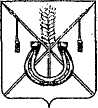 АДМИНИСТРАЦИЯ КОРЕНОВСКОГО ГОРОДСКОГО ПОСЕЛЕНИЯКОРЕНОВСКОГО РАЙОНАПОСТАНОВЛЕНИЕот 03.05.2024  		                                                  			  № 582г. КореновскОб утверждении норматива стоимости одного квадратного метра общей площади жилого помещения и средней рыночной стоимости одного квадратного метра площади жилого помещения по Кореновскому городскому поселению Кореновского района на 2 квартал 2024 годаВ соответствии с приказом Министерства строительства и                             жилищно-коммунального хозяйства Российской Федерации от 21 марта                       2024 года № 174/пр «О показателях средней рыночной стоимости                                     одного квадратного метра общей площади жилого помещения по субъектам Российской Федерации на 2 квартал 2024 года», пунктом 4.2 раздела 4, пунктом 5.2.38 раздела 5 Методики определения норматива стоимости одного квадратного метра общей площади жилого помещения и средней рыночной стоимости одного квадратного метра общей площади жилого помещения по Кореновскому городскому поселению Кореновского района, утвержденной постановлением администрации Кореновского городского поселения Кореновского района от 10 ноября 2023 года № 1441, руководствуясь статьями 32, 65 Устава Кореновского городского поселения Кореновского района, администрация Кореновского городского поселения Кореновского                                  района п о с т а н о в л я е т:1. 	Утвердить:1.1.  Норматив стоимости одного квадратного метра общей площади жилого помещения по Кореновскому городскому поселению Кореновского района на 2 квартал 2024 года, в размере 77000 (семьдесят семь тысяч) рублей     00 копеек;1.2. 	Среднюю рыночную стоимость одного квадратного метра общей площади жилого помещения по Кореновскому городскому поселению Кореновского района на 2 квартал 2024 года, в размере 77000 (семьдесят семь тысяч) рублей 00 копеек. 2. 	Общему отделу администрации Кореновского городского                   поселения Кореновского района (Козыренко) опубликовать настоящее постановление и обеспечить его размещение на официальном сайте администрации Кореновского городского поселения Кореновского района в информационно-телекоммуникационной сети «Интернет».3. 	Контроль за выполнением настоящего постановления возложить                     на заместителя главы Кореновского городского поселения Кореновского                         района С.Г. Чепурного.4. 	Постановление вступает в силу после его официального опубликования.ГлаваКореновского городского поселенияКореновского района                                                                           М.О. Шутылев 